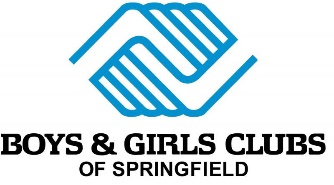 Program of the Month Supply Request Staff’s Signature: _________________________________________Program Director’s Signature: ________________________________Unit Director’s Signature: ________________________________Staff Name:Unit:Program Name: Program Area: Date Needed:Account: 8114 (Collaborative Grant)Item (with Description)Price per UnitNumber NeededTotal Cost 